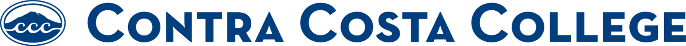 Operations CommitteeMeeting AgendaDate: October 11, 2023 (every 2nd Wednesday of the Month) Time: 2:00 p.m. – 3:30 p.m.Location: ZOOM https://4cd.zoom.us/j/85223093343 Meeting ID: 852 2309 3343 Committee Charge and prior meeting agendas and minutesItemActionI. Welcome and IntroductionsN/AII. Approval of the May 10, 2023 minutes and September 13th minutes VoteIII. Public Comment/Announcements (2 minutes each)N/AIV.Review Committee Charge, Membership and Voting guidelines  Revision to Charge to remove Item 4 to establish a new Facilities CommitteeTo make recommendations for the prioritization of maintenance and upgrade of existing facilities Vote on changeNeeds to be submitted to College Council V.Review and discuss College Handbook 1st read (30 minutes)Possible action if no questions or concerns otherwise Informational/DiscussionVI.Report out from Safety Committee meetingsInformational/DiscussionVII.Report out from Sustainability Committee meetingInformational/DiscussionVIII.Facilities Master Plan Update (10 Minutes) Informational/DiscussionVI.Adjournment – Next meeting will be Wednesday, November 8, 2023 at 2:00 p.m.Informational/Discussion